
---------- Forwarded message ----------
From: Kathleen Scott <kscott@csufresno.edu>
Date: Wed, Jan 17, 2018 at 11:11 AM
Subject: Minor Updates to APM 502,504,507,510,526,528,540
To: Thomas T Holyoke <tholyoke@csufresno.edu>
Cc: Kristopher Westcott <kwestcott@csufresno.edu>, Debbie Adishian-Astone <debbiea@csufresno.edu>, Venita Baker <venitab@csufresno.edu>

Hi Tom, Happy New Year and Happy Spring!Thank you again for your assistance with approving updates last fall to APM 501, 503 and 505. As you may recall, these revisions were audit driven and were required in order to bring these policies up to date with current titles and regulations. Similarly, there are additional APMs listed below which require changes that are editorial in nature and do not change the spirit or content of current policies. We are hoping to have these updated this spring.  APM 502 - Policy on Costshare/Match APM 504 - Policy on Effort Reporting for Research and Sponsored Programs APM 507 - Policy on the Assigned Time for Research Program APM 510 - Policy on Making and Responding to Allegations of Research Misconduct for      Reserach Funded by Public Health Service or National Science Foundation APM 526 - Policy and Procedures relating to the Use of Controlled Substances in Teahching and Research  APM 528 - Policy on Biosafety in Research and Teaching at California State University, FresnoAPM 540 - Policy on Intellectual PropertyAttached are redlined versions for each reflecting proposed revisions. All of the proposed revisions will bring these policies up to date with current titles and regulations. Please let me know if you have any questions or if there is anything our office can do to help facilitate these updates.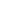 ~Kathleen 
-- Kathleen M. ScottDirector of Organizational Excellence and Administrative Operations 
559.278.5299 
kscott@csufresno.edu